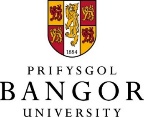 tier 1 – PRE-EXPOSURE BASELINE 
health questions for people who intend to use 
hand held vibrating tools and / or machines that vibratePlease return this Form in confidence to:The Occupational Health Practitioner, 
Human Resources, 
Bryn Afon, 
Ffordd y Coleg, 
Bangor, LL57 2DGNameD.O.B.Job TitleSignatureDateQuestionNOYESIf YES, detail 
(continue overleaf if needed)1Have you ever used hand held vibrating tools and/or machines in your previous work?2Do you get tingling of the fingers lasting more than 20 minutes after using vibrating equipment?3Do you have tingling of fingers at any other time?4Do you wake at night with pain, tingling or numbness in your hand or wrist?5Do one or more of your fingers go numb for more than 20 minutes after using vibrating equipment?6If yes to question 5, do you have difficulty re-warming them when they become cold?7Do your fingers go white at any other time?8Are you experiencing any other problems with the muscles or joints of the hands or arms?9Do you have any difficulty picking up very small objects, e.g. screws or coins?10Have you ever had a neck, arm or hand injury or operation?11Have you ever had any serious diseases of joints, skin, nerves, heart or blood vessels?12Are you taking any long term medication?